CovasnaHotel: Cerbul 3* & Covasna 3*NOTA:In perioada 3 mai – 31 octombrie 2020 pachetul cu demipensiune va fi obligatoriu mic dejun si pranz servite in sistem bufet suedez.NOTA:Valoarea micului dejun este de 25 lei/zi/persIn perioada 01.06-10.09.2020 valoarea mesei principale este de 40 lei/zi/pers, pentru toate pachetele aferente.In restul perioadelor valoarea mesei principale este de 35 lei;Politica pentru copii este urmatoarea:0 - 3,99 ani – gratuit la cazare si masa4 - 11,99 ani ;cazare in pat suplimentar impreuna cu parintii in camera, la cerere60 lei/zi in perioada 01.06 – 10.09.202050 lei/zi in perioadele 01.04 – 31.05 si 11.09 – 15.10.202040 lei/zi in perioadele 02.01 – 31.03.2020 si 16.10 – 20.12.2020masa50% din valoarea meselor pentru adult conform pachetului insotitorului- Persoanele care au depasit 12 ani sunt considerate adulte.Tratament balnear :Valoare tratament balnear 30 lei/zi/pers. Se asigura 1 consultatie medicala la sosire si 3 proceduri/zi numai la recomandarea medicului din statiune.In zilele de sambata se efectueaza doar procedurile cu factori naturali; mofeta si baile carbogazoase. Procedurile neefectuate in zilele de sambata si duminica se reprogrameaza in celelalte zile ale sejurului.Taxa locala de 2 lei/zi/pers se achita separat la receptia hotelului.02.01 – 31.0316.10 – 20.1201.04 - 31.0511.09 - 15.1001.06 - 10.09TRANZIT 1 - 4 noptiTRANZIT 1 - 4 noptiTRANZIT 1 - 4 noptiTRANZIT 1 - 4 noptiLoc în dbl , MD100120150Cazare Single, MD150189230TRATAMENT > 7 noptiTRATAMENT > 7 noptiTRATAMENT > 7 noptiTRATAMENT > 7 noptiLoc în dbl , MD, pranz, consultatie medicala la sosire si tratament balnear (3 proceduri/zi)174190214Cazare in single MD, pranz, consultatie medicala lasosire si tratament balnear (3 proceduri/zi)225239277TRATAMENT > 10 noptiTRATAMENT > 10 noptiTRATAMENT > 10 noptiTRATAMENT > 10 noptiLoc în dbl , MD, pranz, consultatie medicala la sosire si tratament balnear (3 proceduri/zi)165180200Cazare in single MD, pranz, consultatie medicala la sosire si tratament balnear (3 proceduri/zi)214229254ODIHNA > 5 noptiODIHNA > 5 noptiODIHNA > 5 noptiODIHNA > 5 noptiLoc în dbl , MD si pranz134149180Cazare in single, MD si pranz189205233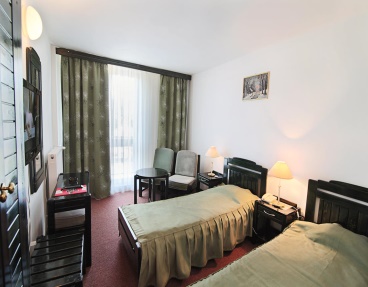 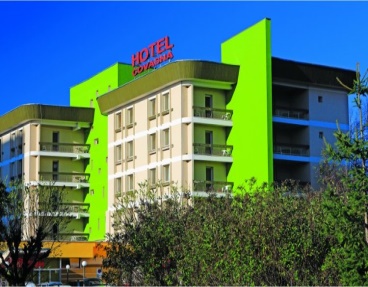 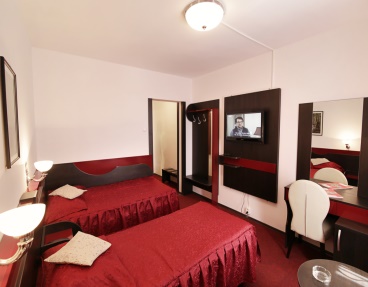 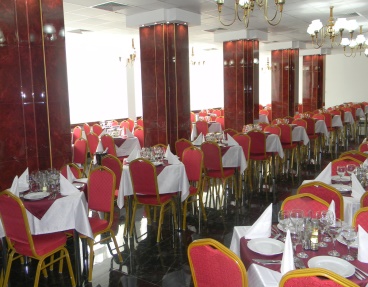 